ZimbabweZimbabweZimbabweAugust 2023August 2023August 2023August 2023MondayTuesdayWednesdayThursdayFridaySaturdaySunday12345678910111213Defence Forces Day14151617181920Heroes’ Day2122232425262728293031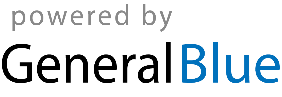 